Navodila za delo domaTorek, 17. 3. 2020 – Das Klassenzimmer (učilnica)Oglej si sliko. Poimenovani so predmeti v razredu. V spletnem slovarju poslušaj izgovorjavo besed: https://sl.pons.com/prevod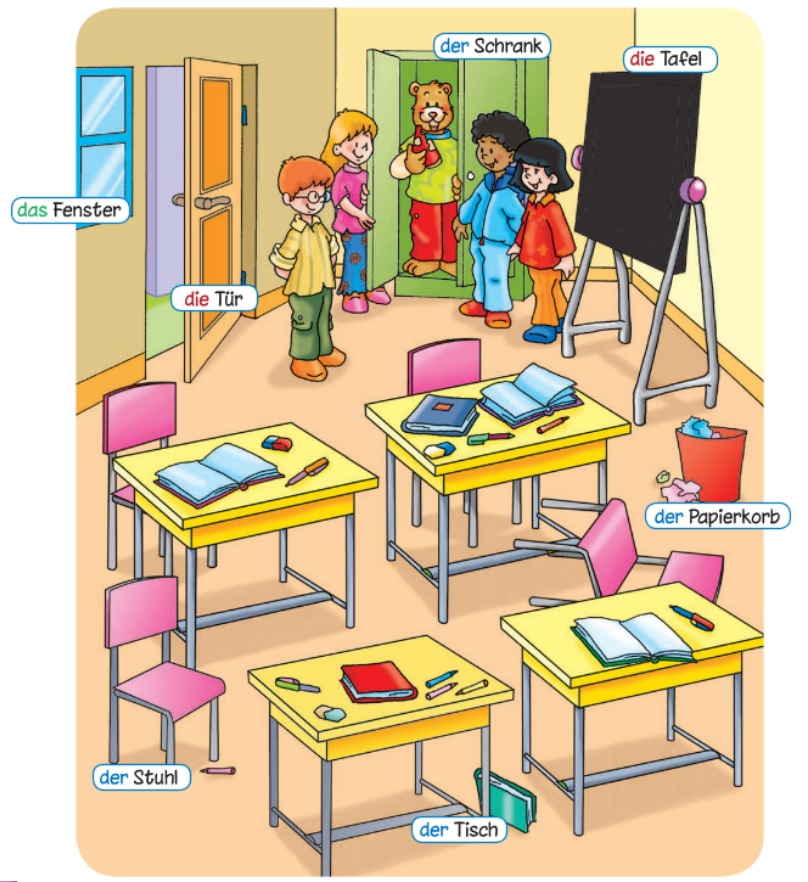 V zvezek napiši naslov DAS KLASSENZIMMER Prepiši besede, ki so napisane na sliki in zraven napiši prevod. Pazi na barve oz. spol (der, die, das). Če imaš možnost tiskanja, lahko sliko natisneš, potem ti prevodov ni potrebno napisati.
V učilnici se ponavadi nahaja še več predmetov. Prepiši v zvezek še to:das Plakat - plakatder Computer - računalnikder Beamer – projektorder CD-Player – CD-predvajalnikdas Waschbecken – umivalnikV spletnem slovarju poslušaj izgovorjavo tudi za te besede.Was ist das? (Kaj je to?)
Poglej si spodnjo tabelo in ugotovi, kako v nemščini povemo npr. »To je (ena) miza.« Barve za der/die/das ti bodo tukaj v veliko pomoč.To tabelo natančno tako in z barvami prepiši v zvezek. Nato enako napiši za ostale predmete. Uporabi barve, da bo zate bolj pregledno.die Tür – Das ist eine Tür.der Schrank – Das ist ein Schrank.der Papierkorb - _______________________________der Stuhl - ___________________________________das Plakat - __________________________________der Computer - _______________________________der Biemer - _________________________________der CD-Player - ______________________________das Waschbecken - ____________________________Was ist das?Was ist das?Was ist das?der Tischdie Tafeldas FensterDas ist ein Tisch.Das ist eine Tafel.Das ist ein Fenster.